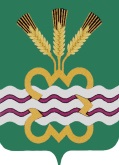 РОССИЙСКАЯ ФЕДЕРАЦИЯСВЕРДЛОВСКАЯ ОБЛАСТЬДУМА КАМЕНСКОГО ГОРОДСКОГО ОКРУГА СЕДЬМОЙ СОЗЫВвнеочередное заседание  РЕШЕНИЕ № 64        Об избрании членов Общественной палаты муниципального образования «Каменский городской округ» от Думы Каменского городского округа03 марта 2022 года      Руководствуясь Федеральными законами от 06.10.2003г № 131-ФЗ «Об общих принципах организации местного самоуправления в Российской Федерации», от 04.04.2005г № 32-ФЗ «Об Общественной палате Российской Федерации», Законом Свердловской области от 19.02.2010г № 4-ОЗ «Об Общественной палате Свердловской области», Решением Думы Каменского городского округа от 24.01.2019г № 332 «Об утверждении Положения об Общественной палате муниципального образования «Каменский городской округ», Уставом муниципального образования «Каменский городской округ», Дума Каменского городского округаР Е Ш И Л А:     1. Утвердить членов Общественной палаты муниципального образования «Каменский городской округ» от Думы Каменского городского округа в составе: - Зозиной Зульфии Тагировны;- Осинцевой Зои Константиновны;- Кривоноговой Светланы Михайловны;- Енгалычевой Светланы Леонидовны;- Шарипова Вячеслава Радифовича;     2. Опубликовать настоящее Решение в газете «Пламя», разместить в сети Интернет на официальном сайте муниципального образования «Каменский городской округ» и на официальном сайте Думы муниципального образования «Каменский городской округ».     3. Настоящее Решение вступает в силу со дня его подписания.Председатель Думы Каменского городского округа                           Г.Т. Лисицина03.03.2022г.